                                       Sretan uskrs.Sretan ti uskrs u 2017 da budeš sretan i da nađeš puno uskrsni jaji.Da provedeš uskrs sa svojom obiteli i da ideš u crkvu.                                                                                                                               Tada jedemo jaja šunku kolaće ….                                                         Sretan uskrs svima.                                                                                                                                                                                   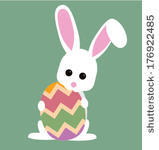 